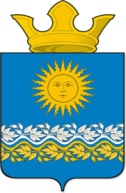 Администрация Сладковского сельского поселенияСлободо – Туринского муниципального района Свердловской областиПОСТАНОВЛЕНИЕс. СладковскоеОб утверждении Административного регламента по предоставлению муниципальной услуги «Прием документов, а также выдача решений о переводе или об отказе в переводе жилого помещения в нежилое или нежилого помещения в жилое помещение»В целях реализации Федерального закона от 27 июля 2010 года № 210-ФЗ «Об организации предоставления государственных и муниципальных услуг», в соответствии с Федеральным законом от 06 октября 2003 года № 131-ФЗ «Об общих принципах организации местного самоуправления в Российской Федерации», Уставом Сладковского сельского поселения,ПОСТАНОВЛЯЮ:1. Утвердить Административный регламент по предоставлению муниципальной услуги «Принятие документов, а также выдача решений о переводе или об отказе в переводе жилого помещения в нежилое или нежилого помещения в жилое помещение» в новой редакции (прилагается).2. Постановление администрации Сладковского сельского поселения «Об утверждении Административного регламента по предоставлению муниципальной услуги «Принятие документов, а также выдача решений о переводе или об отказе в переводе жилого помещения в нежилое или нежилого помещения в жилое помещение» № 94 от 30.04.2013 года признать утратившим силу.3. Опубликовать настоящее Постановление в печатном средстве массовой информации Думы и Администрации Сладковского сельского поселения «Информационный вестник», а также разместить в сети Интернет на официальном сайте Сладковского сельского поселения.4. Контроль исполнения настоящего Постановления оставляю за собой.И.о. главы администрацииСладковского сельского поселения:                                                  А.Н. НезаконнорожденныхУТВЕРЖДЕНпостановлением администрацииСладковского сельского поселенияот 21.11.2017 г. № 193АДМИНИСТРАТИВНЫЙ РЕГЛАМЕНТПРЕДОСТАВЛЕНИЯ АДМИНИСТРАЦИЕЙ СЛАДКОВСКОГО СЕЛЬСКОГО ПОСЕЛЕНИЯ МУНИЦИПАЛЬНОЙ УСЛУГИ «ПРИНЯТИЕ ДОКУМЕНТОВ, А ТАКЖЕ ВЫДАЧА РЕШЕНИЙ О ПЕРЕВОДЕ ИЛИ ОБ ОТКАЗЕ В ПЕРЕВОДЕ ЖИЛОГО ПОМЕЩЕНИЯ В НЕЖИЛОЕ ИЛИ НЕЖИЛОГО ПОМЕЩЕНИЯ В ЖИЛОЕ ПОМЕЩЕНИЕ»Раздел I. ОБЩИЕ ПОЛОЖЕНИЯ1. ПРЕДМЕТ РЕГУЛИРОВАНИЯ РЕГЛАМЕНТА1. Настоящий Административный регламент (далее - Регламент) предоставления администрацией Сладковского сельского поселения муниципальной услуги "Принятие документов, а также выдача решений о переводе или об отказе в переводе жилого помещения в нежилое или нежилого помещения в жилое помещение" (далее - муниципальная услуга) определяет сроки и последовательность действий (административных процедур), а также взаимодействие администрации Сладковского сельского поселения (далее - Администрация) с физическими или юридическими лицами, при предоставлении муниципальной услуги администрацией Сладковского сельского поселения "Принятие документов, а также выдача решений о переводе или об отказе в переводе жилого помещения в нежилое или нежилого помещения в жилое помещение".При исполнении данного Регламента часть функций может исполняться с участием Государственного бюджетного учреждения Свердловской области «Многофункциональный центр предоставления государственных (муниципальных) услуг» (далее - МФЦ) в соответствии с соглашением о взаимодействии, заключаемым с МФЦ, в соответствии с требованиями Федерального закона от 27.07.2010 N 210 - ФЗ "Об организации предоставления государственных и муниципальных услуг".2. Целью разработки настоящего Регламента является повышение качества предоставления муниципальной услуги, в том числе:- доступность результатов предоставления муниципальной услуги по выдаче документа, дающего право собственнику жилого (нежилого) помещения на осуществление перевода данного помещения в нежилое (жилое);- предоставление информации по вопросам, связанным с оказанием муниципальной услуги;- создание комфортных условий для участников отношений, возникающих при предоставлении муниципальной услуги;- определение сроков и последовательности административных процедур при переводе жилого помещения в нежилое и нежилого помещения в жилое.2. КРУГ ЗАЯВИТЕЛЕЙ3. Получателями муниципальной услуги, предусмотренной настоящим Регламентом, являются физические и (или) юридические лица, заинтересованные в переводе жилых (нежилых) помещений в нежилые (жилые) помещения и являющиеся собственниками соответствующих помещений, или их представители, действующие на основании доверенности, оформленной в соответствии с Гражданским кодексом Российской Федерации (далее - заявители).3. ТРЕБОВАНИЯ К ПОРЯДКУ ИНФОРМИРОВАНИЯО ПРЕДОСТАВЛЕНИИ МУНИЦИПАЛЬНОЙ УСЛУГИ4. Справочная информация о предоставлении муниципальной услуги размещается на официальном сайте Сладковского сельского поселения в информационно-телекоммуникационной сети Интернет, в региональной информационной системе «Реестр государственных и муниципальных услуг (функций) Свердловской области» и на Едином портале государственных и муниципальных услуг» (далее – Единый портал) по адресу http://www.gosuslugi.ru». (Редакция от 13.02.2019 г. № 20).5. Информация по вопросам предоставления муниципальной услуги, в том числе о ходе предоставления муниципальной услуги, может быть получена заявителями:1) по телефонам в соответствии с графиком работы Администрации; 2) в порядке личного обращения в соответствии с графиком работы Администрации;3) в порядке письменного обращения в Администрацию в соответствии с законодательством Российской Федерации;4) с информационных стендов, расположенных в Администрации;5) в государственном бюджетном учреждении Свердловской области  «Многофункциональный центр предоставления государственных и муниципальных услуг» и его филиалах (далее - МФЦ). (Редакция от 13.02.2019 г. № 20)Сведения об уполномоченных органах, оказывающих услугу, приведены в Приложении № 1 к Регламенту.6. Информирование Заявителей о процедуре предоставления муниципальной услуги может осуществляться при личном обращении, письменном обращении по электронной почте:а) при индивидуальном устном информировании должностное лицо Администрации или специалист МФЦ дают обратившемуся полный, точный и оперативный ответ по вопросам процедуры предоставления муниципальной услуги;б) при информировании по телефону должностное лицо Администрации, или специалист МФЦ должны назвать свою фамилию, имя, отчество, должность, а затем - в вежливой форме, четко и подробно проинформировать обратившегося по вопросам процедуры предоставления муниципальной услуги;в) при информировании по письменным обращениям обратившемуся должностным лицом Администрации или специалистом МФЦ дается четкий и понятный ответ по вопросам процедуры предоставления муниципальной услуги, указывается фамилия, имя, отчество, должность и номер телефона исполнителя. Ответ на обращение направляется по почте на адрес заинтересованного лица в срок, не превышающий 30 дней со дня поступления письменного обращения за информацией;г) при информировании по электронной почте Заявителю должностным лицом Администрации или специалистом МФЦ дается четкий и понятный ответ по вопросам процедуры предоставления муниципальной услуги, указывается фамилия, имя, отчество, должность, адрес электронной почты и номер телефона исполнителя. Ответ на обращение направляется на адрес электронной почты Заявителя в срок, не превышающий 30 дней со дня поступления обращения.7. Консультации предоставляются по вопросам:1) правильности оформления заявлений;2) перечня документов, необходимых для предоставления муниципальной услуги;3) времени приема, порядка и сроков выдачи документов;4) иным вопросам.8. Консультации предоставляются в устной форме при личном обращении, либо посредством телефонной связи, электронной почты.9. В любое время с момента приема документов заявитель имеет право на получение сведений о ходе предоставления муниципальной услуги.10. Информирование о ходе предоставления муниципальной услуги осуществляется специалистом администрации Сладковского сельского поселения:1) при непосредственном обращении заявителя;2) с использованием почтовой связи, телефонной связи, электронной почты.11. Информация о сроке завершения оформления документов и возможности получения заявителем результата предоставления муниципальной услуги сообщается заявителю в момент подачи заявления о предоставлении муниципальной услуги.Раздел II. СТАНДАРТ ПРЕДОСТАВЛЕНИЯ УСЛУГИ1. НАИМЕНОВАНИЕ МУНИЦИПАЛЬНОЙ УСЛУГИ13. Наименование услуги, предусмотренной настоящим Регламентом: "Принятие документов, а также выдача решений о переводе или об отказе в переводе жилого помещения в нежилое или нежилого помещения в жилое помещение".2. НАИМЕНОВАНИЕ ОРГАНА(СТРУКТУРНОГО ПОДРАЗДЕЛЕНИЯ),ПРЕДОСТАВЛЯЮЩЕГО МУНИЦИПАЛЬНУЮ УСЛУГУ14. Предоставление муниципальной услуги осуществляется Администрацией Сладковского сельского поселения (далее – Администрация).По выбору Заявителя заявление подается в Администрацию или в МФЦ.В соответствии с требованиями пункта 3 части 1 статьи 7 Федерального закона от 27.07.2010 N 210-ФЗ "Об организации предоставления государственных и муниципальных услуг", Администрация либо МФЦ не вправе требовать от Заявителя осуществления действий, в том числе согласований, необходимых для получения муниципальной услуги и связанных с обращением в иные государственные органы и организации, за исключением получения услуг, включенных в перечень услуг, которые являются необходимыми и обязательными для предоставления муниципальных услуг, утвержденный нормативным правовым актом Свердловской области.15. При предоставлении муниципальной услуги осуществляется взаимодействие со следующими органами государственной власти и подведомственными им организациями:- Управление Федеральной службы государственной регистрации, кадастра и картографии по Свердловской области (Росреестр);- Федеральное государственное бюджетное учреждение «Федеральная кадастровая палата Федеральной службы государственной регистрации, кадастра и картографии» по Свердловской области;- Межрайонная инспекция Федеральной налоговой службы России по Свердловской области.3. РЕЗУЛЬТАТ ПРЕДОСТАВЛЕНИЯ МУНИЦИПАЛЬНОЙ УСЛУГИ16. Результатом предоставления муниципальной услуги, предусмотренной настоящим Регламентом, является одно из следующих решений:- решение о переводе жилого (нежилого) помещения в нежилое (жилое) в случае, когда не требуется проведение переустройства, и (или) перепланировки, и (или) иных работ;- решение о переводе жилого (нежилого) помещения в нежилое (жилое) в случае, когда требуется проведение переустройства, и (или) перепланировки, и (или) иных работ;- решение об отказе в переводе жилого (нежилого) помещения в нежилое (жилое).4. СРОК ПРЕДОСТАВЛЕНИЯ МУНИЦИПАЛЬНОЙ УСЛУГИ17. Предоставление муниципальной услуги, предусмотренной настоящим Регламентом, составляет не более 45 дней с момента поступления в Администрацию либо в МФЦ заявления о переводе жилого (нежилого) помещения в нежилое (жилое) помещение и документов, обязанность по представлению которых в соответствии с пунктом 19 настоящего Регламента возложена на заявителя.В случае представления заявителем документов через МФЦ срок предоставления муниципальной услуги исчисляется со дня передачи МФЦ таких документов в Администрацию.5. ПЕРЕЧЕНЬ НОРМАТИВНЫХ ПРАВОВЫХ АКТОВ,РЕГУЛИРУЮЩИХ ОТНОШЕНИЯ, ВОЗНИКАЮЩИЕ В СВЯЗИС ПРЕДОСТАВЛЕНИЕМ МУНИЦИПАЛЬНОЙ УСЛУГИ18. Перечень нормативных правовых актов, регулирующих предоставление муниципальной услуги размещен на официальном сайте Сладковского сельского поселения в информационно-телекоммуникационной сети  Интернет, региональной  информационной системе «Реестр государственных и муниципальных услуг (функций) Свердловской области» и на Едином портале государственных и муниципальных услуг» (далее – Единый портал) по адресу http://www.gosuslugi.ru». ( Редакция от 13.02.2019 г. № 20).6. ПЕРЕЧЕНЬ ДОКУМЕНТОВ, НЕОБХОДИМЫХДЛЯ ПРЕДОСТАВЛЕНИЯ МУНИЦИПАЛЬНОЙ УСЛУГИ19. Для предоставления муниципальной услуги, предусмотренной настоящим Регламентом, заявитель (собственник переводимого помещения или уполномоченное им лицо) предоставляет в Администрацию либо в МФЦ (представленные документы заявителем при принятии положительного решения обратно заявителю не выдаются):1) заявление о переводе жилого (нежилого) помещения в нежилое (жилое) помещение (далее - заявление) по форме согласно Приложению № 2 к настоящему Регламенту;2) документ, удостоверяющий личность заявителя (заявителей), являющегося физическим лицом, либо личность представителя физического или юридического лица;3) свидетельство о государственной регистрации юридического лица (для юридических лиц) или выписка из государственного реестра о юридическом лице, являющемся заявителем;4) документ, удостоверяющий права (полномочия) представителя физического или юридического лица, если с заявлением обращается представитель заявителя (заявителей);5) правоустанавливающие документы на переводимое помещение (подлинники или засвидетельствованные в нотариальном порядке копии);5.1) выписка из Единого государственного реестра прав на недвижимое имущество и сделок с ним о правах на переводимое помещение (в случае если права на него зарегистрированы в Едином государственном реестре прав на недвижимое имущество и сделок с ним (далее - ЕГРП)), или:5.2) документы, удостоверяющие (устанавливающие) права на переводимое помещение (в случае если права на него в соответствии с законодательством Российской Федерации признаются возникшими независимо от регистрации в ЕГРП);6) план переводимого помещения с его техническим описанием (в случае, если переводимое помещение является жилым, технический паспорт такого помещения);7) поэтажный план дома, в котором находится переводимое помещение;8) подготовленный и оформленный в установленном порядке проект переустройства и (или) перепланировки переводимого помещения (в случае, если переустройство и (или) перепланировка требуются для обеспечения использования такого помещения в качестве жилого или нежилого помещения). Проект переустройства и (или) перепланировки переводимого помещения является обязательным в случае необходимости осуществления действий, затрагивающих расположенные в помещении многоквартирного дома инженерные сети (газо-, электро-, водо- и теплоснабжения, водоотведения и т.д.);9) письменное согласие на обработку персональных данных заявителя (Приложение № 3 настоящего Регламента).20. В случае, если заявление о предоставлении муниципальной услуги, предусмотренной настоящим Регламентом, подается в форме электронного документа (в том числе с использованием Единого портала государственных и муниципальных услуг (функций) или Портала государственных или муниципальных услуг (функций) Свердловской области), прилагаемые к заявлению документы могут быть также поданы в форме электронных документов. Заявление, подаваемое в форме электронного документа, и прилагаемые к нему документы, подаваемые в форме электронных документов, подписываются электронной подписью в соответствии с требованиями Федерального закона от 6 апреля 2011 года N 63-ФЗ «Об электронной подписи» и требованиями Федерального закона от 27 июля 2010 года N 210-ФЗ «Об организации предоставления государственных и муниципальных услуг».21. Документы, указанные в подпунктах 3, 5.1, 6, 7 пункта 19 настоящего Регламента, запрашиваются специалистом либо специалистом МФЦ в государственных органах, органах местного самоуправления и подведомственных государственным органам или органам местного самоуправления организациях, в распоряжении которых находятся указанные документы, в соответствии с нормативными актами Российской Федерации, нормативными правовыми актами субъектов Российской Федерации, муниципальными правовыми актами, если заявитель не представил указанные документы самостоятельно.7. ПЕРЕЧЕНЬ ДОКУМЕНТОВ, НЕОБХОДИМЫХ В СООТВЕТСТВИИ С НОРМАТИВНЫМИ ПРАВОВЫМИ АКТАМИ ДЛЯ ПРЕДОСТАВЛЕНИЯ МУНИЦИПАЛЬНОЙ УСЛУГИ, КОТОРЫЕ НАХОДЯТСЯ В РАСПОРЯЖЕНИИ ГОСУДАРСТВЕННЫХ ОРГАНОВ, ОРГАНОВ МЕСТНОГО САМОУПРАВЛЕНИЯ И ИНЫХ ОРГАНОВ, УЧАСТВУЮЩИХ В ПРЕДОСТАВЛЕНИИ ГОСУДАРСТВЕННЫХ И МУНИЦИПАЛЬНЫХ УСЛУГ, И КОТОРЫЕ ЗАЯВИТЕЛЬВПРАВЕ ПРЕДОСТАВИТЬ22. Для получения документов, указанных в пп. 19 5.1), 5.2) настоящего Регламента, специалист Администрации либо работник МФЦ осуществляет подготовку и направление запроса в Управление Федеральной службы государственной регистрации, кадастра и картографии по Свердловской области и иные организации, в распоряжении которых находятся документы, необходимые для предоставления муниципальной услуги. Направление запроса осуществляется по каналам единой системы межведомственного электронного взаимодействия. Срок выполнения административной процедуры: 2 рабочих дня - срок направления запроса, 5 рабочих дней - срок получения ответа на запрос.8. ЗАПРЕТ ТРЕБОВАТЬ ОТ ЗАЯВИТЕЛЯ ПРЕДСТАВЛЕНИЯ ДОКУМЕНТОВ И ИНФОРМАЦИИ ИЛИ ОСУЩЕСТВЛЕНИЯ ДЕЙСТВИЙ,ПРЕДСТАВЛЕНИЕ ИЛИ ОСУЩЕСТВЛЕНИЕ КОТОРЫХ НЕ ПРЕДУСМОТРЕНО НОРМАТИВНЫМИ ПРАВОВЫМИ АКТАМИ, МУНИЦИПАЛЬНЫМИ НОРМАТИВНЫМИ ПРАВОВЫМИ АКТАМИ, РЕГУЛИРУЮЩИМИ ОТНОШЕНИЯ, ВОЗНИКАЮЩИЕ В СВЯЗИ С ПРЕДОСТАВЛЕНИЕМ МУНИЦИПАЛЬНОЙ УСЛУГИ23. При предоставлении муниципальной услуги, предусмотренной настоящим Регламентом, запрещается требовать от заявителя:1) представления документов и информации или осуществления действий, представление или осуществление которых не предусмотрено нормативными правовыми актами, муниципальными нормативными правовыми актами, регулирующими отношения, возникающие в связи с предоставлением муниципальной услуги, в том числе настоящим Регламентом;2) представление документов и информации, которые в соответствии с нормативными правовыми актами Российской Федерации, нормативными актами Свердловской области и муниципальными правовыми актами Сладковского сельского поселения находятся в распоряжении органов, предоставляющих муниципальную услугу, иных органов местного самоуправления, государственных органов и (или) подведомственных органам местного самоуправления и государственным органам организаций, участвующих в предоставлении государственных или муниципальных услуг, за исключением документов, указанных в части 6 статьи 7 Федерального закона от 27.07.2010 N 210-ФЗ "Об организации предоставления государственных и муниципальных услуг".9. ПЕРЕЧЕНЬ ОСНОВАНИЙ ДЛЯ ОТКАЗА В ПРИЕМЕДОКУМЕНТОВ, НЕОБХОДИМЫХ ДЛЯ ПРЕДОСТАВЛЕНИЯ МУНИЦИПАЛЬНОЙ УСЛУГИ24. Заявителю может быть отказано в приеме документов, необходимых для предоставления муниципальной услуги, предусмотренной настоящим Административным регламентом, в следующих случаях:отсутствие необходимых документов (какого-либо из документов), указанных в п. 19 Регламента (кроме п. 19 пп. 5.1), 5.2));неправильное оформление необходимых документов (какого-либо из документов), указанных в п. 19 настоящего Административного регламента (кроме п. 19 пп. 5.1), 5.2)).При установлении факта отсутствия необходимых документов и (или) неправильного их оформления специалист Администрации Сладковского сельского поселения либо МФЦ уведомляет заявителя о наличии препятствий для предоставления муниципальной услуги, разъясняет заявителю содержание выявленных недостатков в представленных документах и предлагает принять меры по их устранению.10. ПЕРЕЧЕНЬ ОСНОВАНИЙ ДЛЯ ПРИОСТАНОВЛЕНИЯ ИЛИ ОТКАЗА В ПРЕДОСТАВЛЕНИИ МУНИЦИПАЛЬНОЙ УСЛУГИ25. В предоставлении муниципальной услуги, предусмотренной настоящим Регламентом, может быть отказано в следующих случаях:непредставление документов (какого - либо из документов), указанных в п. 19 настоящего Регламента (кроме п. 19 пп. 5.1), 5.2);несоблюдение предусмотренных ст. 22 Жилищного кодекса Российской Федерации условий перевода помещения;несоответствие проекта переустройства и (или) перепланировки жилого помещения требованиям законодательства.26. Решение об отказе в переводе жилого (нежилого) помещения в нежилое (жилое) должно содержать основания отказа с обязательной ссылкой на нарушения, предусмотренные действующим законодательством и настоящим Регламентом.27. Уведомление об отказе в переводе жилого (нежилого) помещения в нежилое (жилое) по форме согласно Приложению № 4 к настоящему Регламенту выдается или направляется заявителю не позднее чем через три рабочих дня со дня принятия такого решения.28. Решение об отказе в переводе жилого (нежилого) помещения в нежилое (жилое) помещение может быть обжаловано заявителем в судебном порядке.29. Приостановление предоставления или отказ в предоставлении муниципальной услуги, предусмотренной настоящим Регламентом, осуществляется в следующих случаях:1) текст письменного обращения не поддается прочтению (о чем сообщается заявителю, направившему обращение (заявление));2) в письменном обращении не указаны фамилия, имя, отчество (при наличии) гражданина (наименование юридического лица), направившего обращение, и почтовый адрес, по которому должен быть направлен ответ;3) несоответствие обращения содержанию муниципальной услуги, предусмотренной настоящим Регламентом;4) запрашиваемый заявителем вид информирования не предусмотрен настоящим Регламентом;5) обращение содержит нецензурные или оскорбительные выражения;6) текст электронного обращения не поддается прочтению;7) запрашиваемая информация не связана с деятельностью Администрации Сладковского сельского поселения по предоставлению муниципальной услуги, предусмотренной настоящим Регламентом;8) из содержания заявления невозможно установить, какая именно информация запрашивается;9) отсутствия на момент обращения муниципального имущества, которое может быть сдано в аренду;10) принятия собственником имущества решения о проведении торгов в отношении данного муниципального имущества;11) принятия собственником имущества решения о предоставлении данного муниципального имущества государственным, муниципальным органам и учреждениям, общественным и религиозным организациям (объединениям);12) в случае если указанное в заявлении муниципальное имущество обременено правами третьих лиц;13) не предоставления или предоставления не в полном объеме документов, указанных в пункте 19 настоящего Регламента.30. Уведомление об отказе в предоставлении муниципальной услуги (о приостановлении предоставления муниципальной услуги) оформляется в письменной форме с указанием причин, послуживших основанием для отказа в предоставлении (приостановления предоставления) муниципальной услуги.11. ПЕРЕЧЕНЬ УСЛУГ, КОТОРЫЕ ЯВЛЯЮТСЯ НЕОБХОДИМЫМИ И ОБЯЗАТЕЛЬНЫМИ ДЛЯ ПРЕДОСТАВЛЕНИЯ МУНИЦИПАЛЬНОЙ УСЛУГИ, В ТОМ ЧИСЛЕ СВЕДЕНИЯ О ДОКУМЕНТЕ (ДОКУМЕНТАХ), ВЫДАВАЕМОМ (ВЫДАВАЕМЫХ) ОРГАНИЗАЦИЯМИ, УЧАСТВУЮЩИМИ В ПРЕДОСТАВЛЕНИИМУНИЦИПАЛЬНОЙ УСЛУГИ31. Предоставление услуг, которые являются необходимыми и обязательными для предоставления муниципальной услуги, предусмотренной настоящим Регламентом, не требуется.Подраздел 12. ПОРЯДОК, РАЗМЕР И ОСНОВАНИЯ ВЗИМАНИЯГОСУДАРСТВЕННОЙ ПОШЛИНЫ ИЛИ ИНОЙ ПЛАТЫ, ВЗИМАЕМОЙ ЗА ПРЕДОСТАВЛЕНИЕ МУНИЦИПАЛЬНОЙ УСЛУГИ32. Государственная пошлина или иная плата за предоставление муниципальной услуги, предусмотренной настоящим Регламентом, с заявителя не взимается.Подраздел 13. ПОРЯДОК, РАЗМЕР И ОСНОВАНИЯ ВЗИМАНИЯПЛАТЫ ЗА ПРЕДОСТАВЛЕНИЕ УСЛУГ, КОТОРЫЕ ЯВЛЯЮТСЯНЕОБХОДИМЫМИ И ОБЯЗАТЕЛЬНЫМИ ДЛЯ ПРЕДОСТАВЛЕНИЯМУНИЦИПАЛЬНОЙ УСЛУГИ33. Плата за предоставление услуг, которые являются необходимыми и обязательными для предоставления муниципальной услуги, предусмотренной настоящим Регламентом, с заявителя не взимается.14. СРОК ОЖИДАНИЯ В ОЧЕРЕДИ ПРИ ПОДАЧЕ ЗАПРОСА О ПРЕДОСТАВЛЕНИИ МУНИЦИПАЛЬНОЙ УСЛУГИ И ПРИ ПОЛУЧЕНИИ РЕЗУЛЬТАТА ПРЕДОСТАВЛЕНИЯ УСЛУГИ34. Срок ожидания заявителем в очереди при подаче заявления о предоставлении муниципальной услуги, предусмотренной настоящим Регламентом, не должен превышать 10 минут.Срок ожидания заявителем в очереди при получении результата предоставления муниципальной услуги, предусмотренной настоящим Регламентом, не должен превышать 10 минут.15. СРОК И ПОРЯДОК РЕГИСТРАЦИИ ЗАПРОСА ЗАЯВИТЕЛЯ О ПРЕДОСТАВЛЕНИИ МУНИЦИПАЛЬНОЙ УСЛУГИ35. Администрация либо МФЦ проверяет правильность заполнения полученного от Заявителя Заявления, наличие документов и сведений, указанных в пункте 19 настоящего Регламента. Администрация в течение 1 рабочего дня регистрирует заявление. Ответственный специалист МФЦ производит регистрацию при заявителе в программе и заявителю выдается запрос.Заявление, направленное с использованием региональных информационных систем, регистрируется информационной системой. Датой приема заявления является дата его регистрации в информационной системе.16. Требования к помещениям, в которых предоставляется муниципальная услуга, к месту ожидания и приема заявителей, размещению и оформлению визуальной, текстовой и мультимедийной информации о порядке предоставления муниципальной услуги36.Помещения, в которых предоставляется муниципальная услуга, должны соответствовать санитарно-эпидемиологическим правилам и нормативам «Гигиенические требования к персональным электронно-вычислительным машинам и организации работы. СанПиН 2.2.2/2.4.1340-03» и «Гигиенические требования к естественному, искусственному и совмещенному освещению жилых и общественных зданий. СанПиН 2.2.1/2.1.1.1278-03». Помещения должны быть оборудованы противопожарной системой, средствами пожаротушения и оповещения о возникновении чрезвычайной ситуации, системой охраны.- Каждое рабочее место специалистов должно быть оборудовано персональным компьютером с возможностью доступа к необходимым информационным базам данных, печатающим и сканирующим устройствам, бумагой, расходными материалами, канцелярскими товарами в количестве, достаточном для предоставления муниципальной услуги.1) Требования к размещению мест ожидания:- места ожидания должны быть оборудованы стульями (кресельными секциями) и (или) скамьями (банкетками);- количество мест ожидания определяется исходя из фактической нагрузки и возможностей для их размещения в здании, но не может составлять менее 3 мест.2) Требования к зданию Администрации:- здание должно быть оборудовано удобной лестницей с поручнями для свободного доступа заявителей в помещение;- центральный вход в здание должен быть оборудован информационной табличкой (вывеской), содержащей следующую информацию:- наименование Уполномоченного органа;- режим работы.- вход и выход из здания оборудуются соответствующими указателями;- информационные таблички должны размещаться рядом с входом либо на двери входа так, чтобы их хорошо видели посетители;- вход в здание оборудуется пандусом;- помещения, в которых предоставляется государственная услуга, должны иметь расширенные проходы, позволяющие обеспечить беспрепятственный доступ инвалидов, включая инвалидов, использующих кресла-коляски, а также должны быть оборудованы устройствами для озвучивания визуальной, текстовой информации, надписи, знаки, иная текстовая и графическая информация дублируется знаками, выполненными рельефно-точечным шрифтом Брайля;- фасад здания (строения) должен быть оборудован осветительными приборами;- на прилегающей территории к зданию, в котором осуществляется прием граждан, оборудуются места для парковки автотранспортных средств, из которых не менее 10% мест (но не менее 1 места) должны быть предназначены для парковки специальных автотранспортных средств инвалидов. Доступ заявителей к парковочным местам является бесплатным.3) Требования к местам для информирования, предназначенным для ознакомления заявителей с информационными материалами: оборудуются информационными стендами, которые должны быть максимально заметны, хорошо просматриваемы и функциональны (информационные стенды могут быть оборудованы карманами формата А4, в которых размещаются информационные листки).4) Требования к местам приема заявителей:- кабинеты приема заявителей должны быть оборудованы информационными табличками с указанием:- номера кабинета;- фамилии, имени, отчества и должности специалиста, осуществляющего предоставление муниципальной услуги;- времени перерыва на обед;- рабочее место должностного лица Администрации должно обеспечивать ему возможность свободного входа и выхода из помещения при необходимости;- место для приема заявителя должно быть снабжено стулом, иметь место для письма и раскладки документов.- Инвалидам в целях обеспечения доступности муниципальной услуги оказывается помощь в преодолении различных барьеров, мешающих в получении ими муниципальной услуги наравне с другими лицами.Глухонемым, инвалидам по зрению и другим лицам с ограниченными физическими возможностями при необходимости оказывается помощь по передвижению в помещениях и сопровождение.5) В целях обеспечения конфиденциальности сведений о заявителе одним должностным лицом одновременно ведется прием только одного заявителя. (Редакция от 13.02.2019 г. № 20).17. Показатели доступности и качества предоставления муниципальной услуги37. Показателями доступности муниципальной услуги являются:- количество взаимодействий со специалистом при предоставлении муниципальной услуги – не более двух;- продолжительность взаимодействия со специалистом при предоставлении муниципальной услуги – не более 15 минут;- возможность получения муниципальной услуги в МФЦ;- транспортная доступность к местам предоставления муниципальной услуги;- возможность получения информации о ходе предоставления муниципальной услуги, форм уведомлений и иных документов, необходимых для получения муниципальной услуги, в электронном виде на Едином портале.38. Показателями качества муниципальной услуги являются:- соблюдение сроков предоставления муниципальной услуги;- отсутствие обоснованных жалоб граждан на предоставление муниципальной услуги. (Редакция от 13.02.2019 г. № 20).П 18. ИНЫЕ ТРЕБОВАНИЯ К ПРЕДОСТАВЛЕНИЮ МУНИЦИПАЛЬНОЙ УСЛУГИ39. Муниципальная услуга, предусмотренная настоящим Регламентом, может предоставляться в электронной форме с использованием федеральной государственной информационной системы "Единый портал государственных и муниципальных услуг (функций)" и региональной государственной информационной системы "Портал государственных и муниципальных услуг (функций) Свердловской области".40. Заявление о предоставлении муниципальной услуги, предусмотренной настоящим Регламентом, может быть подано заявителем в форме электронного документа. В случае если заявление о предоставлении муниципальной услуги подается в форме электронного документа, прилагаемые к заявлению документы могут быть также поданы в форме электронных документов.Заявление, подаваемое в форме электронного документа, и прилагаемые к нему документы, подаваемые в форме электронных документов, подписываются простой электронной подписью в соответствии с требованиями Федерального закона от 27 июля 2010 года N 210 - ФЗ «Об организации предоставления государственных и муниципальных услуг», Федерального закона от 6 апреля 2011 года N 63-ФЗ «Об электронной подписи», Постановления Правительства Российской Федерации от 25 января 2013 года N 33 «Об использовании простой электронной подписи при оказании государственных и муниципальных услуг».41. Муниципальная услуга, предусмотренная настоящим Административным регламентом, может быть получена заявителем в МФЦ.42. Предоставление муниципальной услуги, предусмотренной настоящим Регламентом, может осуществляться в МФЦ при соблюдении одновременно следующих условий:1) муниципальная услуга включена в перечень муниципальных услуг, предоставление которых осуществляется в многофункциональных центрах предоставления государственных и муниципальных услуг, утвержденный постановлением Администрации;2) между МФЦ и Администрацией заключено соглашение о взаимодействии с учетом требований, установленных Правительством Российской Федерации.43. Организация деятельности МФЦ осуществляется на основании правил, утверждаемых Правительством Российской Федерации.44. Документы, необходимые для получения муниципальной услуги, предусмотренной настоящим Регламентом, представляются заявителем в многофункциональный центр (филиал многофункционального центра) по месту его нахождения в соответствии с условиями заключенного между многофункциональным центром и Администрацией соглашения о взаимодействии. Получение результата муниципальной услуги осуществляется заявителем в многофункциональном центре (филиале многофункционального центра) по месту его нахождения в соответствии с условиями заключенного между многофункциональным центром и Администрацией соглашения о взаимодействии.Раздел III. СОСТАВ, ПОСЛЕДОВАТЕЛЬНОСТЬ И СРОКИ ВЫПОЛНЕНИЯ АДМИНИСТРАТИВНЫХ ПРОЦЕДУР, ТРЕБОВАНИЯ К ПОРЯДКУ ИХ ВЫПОЛНЕНИЯ, В ТОМ ЧИСЛЕ ОСОБЕННОСТИ ВЫПОЛНЕНИЯ АДМИНИСТРАТИВНЫХ ПРОЦЕДУР В ЭЛЕКТРОННОЙ ФОРМЕ1. СОСТАВ И ПОСЛЕДОВАТЕЛЬНОСТЬ ВЫПОЛНЕНИЯАДМИНИСТРАТИВНЫХ ПРОЦЕДУР ПРИ ПРЕДОСТАВЛЕНИИМУНИЦИПАЛЬНОЙ УСЛУГИ45. Предоставление муниципальной услуги, предусмотренной настоящим Административным регламентом, включает следующие административные процедуры:прием и регистрация заявления и представленных документов;рассмотрение заявления и представленных документов; подготовка и выдача (направление) заявителю решения о переводе (об отказе в переводе) жилого помещения в нежилое помещение и нежилого помещения в жилое помещение и уведомления о переводе (об отказе в переводе) помещения.2. ПРИЕМ И РЕГИСТРАЦИЯПОСТУПИВШИХ ОБРАЩЕНИЙ (ЗАЯВЛЕНИЙ)46. Основанием для начала предоставления муниципальной услуги является обращение заявителя в Администрацию либо в МФЦ с заявлением по форме согласно Приложению № 2 к настоящему Регламенту.Основанием для начала административной процедуры является получение от Заявителя либо МФЦ документов специалистом администрации Сладковского сельского поселения:- при личном обращении Заявителя или его представителя;- поступивших по почте, электронной почте или факсу.По выбору Заявителя заявление подается в Администрацию либо МФЦ.Передача Заявления и прилагаемых к нему документов в Администрацию от МФЦ осуществляется курьером МФЦ по «Ведомости приема - передачи документов от МФЦ в Администрацию» (Приложение № 6).47. При получении документов специалистом Администрации либо специалистом МФЦ проводится проверка правильности заполнения заявления (специалист Администрации либо МФЦ проверяет соответствие копий представляемых документов (за исключением нотариально заверенных)) их оригиналам, наличия документов и сведений, указанных в п. 19 настоящего Регламента.При подаче Заявителем документов через МФЦ за день до окончания срока предоставления данной муниципальной услуги, забирается курьером МФЦ у специалиста Администрации для выдачи Заявителю. Передача и прием документов осуществляется согласно ведомости приема-передачи (Приложение N 6). По обращению Заявителя Администрация либо МФЦ предоставляет ему сведения о дате поступления заявления и его регистрационном номере.В случае подачи заявления с использованием Портала информирование Заявителя о его регистрационном номере происходит через личный кабинет Заявителя на Портале.48. Ответственными за выполнение административной процедуры являются:- должностное лицо Администрации, ответственное за получение документов, указанных в пункте 19 Регламента, от Заявителя по почте, факсу либо электронной почте;- специалист МФЦ, ответственный за получение от Заявителя документов, указанных в пункте 19 Регламента.Регистрация заявлений осуществляется в соответствии с пунктом 32 настоящего Регламента.Срок выполнения административной процедуры составляет один рабочий день со дня предоставления заявления в Администрацию либо в МФЦ.49. Администрация отказывает в регистрации заявления по основаниям, указанным в пункте 25 Регламента.50. Результатом административной процедуры является регистрация заявления Заявителя в Журнале регистрации заявлений или возврат документов Заявителю по основаниям, указанным в пункте 30 Регламента. В случае обнаружения несоответствия представленного заявления и документов предъявляемым требованиям специалист Администрации либо МФЦ, ответственный за прием и выдачу документов, возвращает заявление заявителю с объяснением о выявленном несоответствии.3. РАССМОТРЕНИЕ ПРЕДСТАВЛЕННЫХ ЗАЯВЛЕНИЙ И ДОКУМЕНТОВ51. Специалист администрации или МФЦ, в чьи должностные обязанности входит регистрация заявления о переводе жилого помещения в нежилое или нежилого помещения в жилое, проводит проверку наличия документов, приложенных к заявлению, проверку соответствия проектной документации требованиям законодательства и осуществляет подготовку и направление запросов в отношении переводимого помещения в организации, в распоряжении которых находятся документы, необходимые для предоставления муниципальной услуги:1) Управление Федеральной службы государственной регистрации, кадастра и картографии по Свердловской области:информация о наличии либо отсутствии ограничений, обременений, ареста;сведения о собственниках помещений, примыкающих к переводимому помещению, в том числе о собственниках помещений, находящихся над переводимым помещением;2) организации, осуществляющие управление зданием, в котором размещено переводимое помещение:справка, свидетельствующая об отсутствии граждан, состоящих на регистрационном учете в жилом помещении, подлежащем переводу.Направление запроса осуществляется по каналам единой системы межведомственного электронного взаимодействия. Срок выполнения административной процедуры: 2 рабочих дня - срок направления запроса, 5 рабочих дней - срок получения ответа на запрос.4. ПРИНЯТИЕ РЕШЕНИЯ52. В случае отсутствия оснований для отказа в переводе жилого помещения в нежилое или нежилого помещения в жилое, предусмотренных подразделом 10 раздела II настоящего Регламента, специалист администрации готовит проект решения о переводе жилого помещения в нежилое или нежилого помещения в жилое и передает его с приложением всех материалов для рассмотрения и подписания главой администрации Сладковского сельского поселения.В случае установления при рассмотрении представленных документов несоответствия подготовленного проекта решения о переводе жилого помещения в нежилое или нежилого помещения в жилое действующему законодательству, представленным документам глава администрации Сладковского сельского поселения возвращает проект решения специалисту на доработку.При принятии решения об отказе в предоставлении муниципальной услуги по основаниям, указанным в п. 25 настоящего Регламента, специалист администрации готовит проект решения об отказе в переводе жилого помещения в нежилое или нежилого помещения в жилое (с указанием причин отказа) и передает его с приложением всех материалов главе администрации Сладковского сельского поселения для рассмотрения и подписания.53. В течение трех рабочих дней после принятия решения о переводе (об отказе в переводе) помещения специалист администрации Сладковского сельского поселения выдает заявителю (направляет заявителю по адресу, указанному в заявлении) уведомление, подтверждающее принятие одного из указанных решений, с приложением решения о переводе (об отказе в переводе) жилого помещения в нежилое и нежилого помещения в жилое.В течение трех рабочих дней после принятия решения о переводе (об отказе в переводе) помещения специалист МФЦ выдает заявителю уведомление, подтверждающее принятие одного из указанных решений, с приложением решения о переводе (об отказе в переводе) жилого помещения в нежилое и нежилого помещения в жилое. Одновременно с выдачей или направлением заявителю уведомления специалист администрации информирует о принятии указанного решения путем направления уведомления по почте собственнику помещений, примыкающих к помещению, в отношении которого принято указанное решение. Выдача или направление заявителю уведомления о переводе помещения, если для использования такого помещения в качестве жилого (нежилого) не требуется проведение его переустройства, и (или) перепланировки, и (или) иных работ, подтверждает окончание перевода помещения и является основанием использования помещения в качестве жилого (нежилого). Выдача или направление заявителю уведомления о переводе помещения, если для использования помещения в качестве жилого (нежилого) требуется проведение его переустройства, и (или) перепланировки, и (или) иных работ, служит основанием для проведения переустройства, и (или) перепланировки, и (или) иных работ. Соответствующие работы должны осуществляться с учетом проекта переустройства и (или) перепланировки, представленного заявителем, перечня таких работ, указанных в уведомлении о переводе, и с соблюдением требований законодательства.Раздел IV. ФОРМЫ КОНТРОЛЯ ЗА ИСПОЛНЕНИЕМАДМИНИСТРАТИВНОГО РЕГЛАМЕНТА54. Контроль за исполнением настоящего Регламента осуществляется Администрацией посредством проведения проверок полноты и качества предоставления муниципальной услуги по конкретным обращениям граждан.55. Текущий контроль за соблюдением последовательности действий, определенных административными процедурами по исполнению муниципальной услуги, и принятием решений должностными лицами и ответственными лицами осуществляется Главой администрации Сладковского сельского поселения, в отсутствие Главы, Заместителем Главы администрации Сладковского сельского поселения (далее - контролирующие должностные лица), в МФЦ - должностными лицами МФЦ, ответственными за организацию работы по оказанию муниципальной услуги, и руководством МФЦ (в соответствии с должностными обязанностями).2. ОТВЕТСТВЕННОСТЬ ДОЛЖНОСТНЫХ ЛИЦ ЗА РЕШЕНИЯ И ДЕЙСТВИЯ (БЕЗДЕЙСТВИЕ), ПРИНИМАЕМЫЕ (ОСУЩЕСТВЛЯЕМЫЕ) ИМИ В ХОДЕ ПРЕДОСТАВЛЕНИЯ МУНИЦИПАЛЬНОЙ УСЛУГИ56. Персональная ответственность специалистов Администрации и МФЦ закрепляется в их должностных регламентах и инструкциях в соответствии с требованиями законодательства Российской Федерации.3. ПОЛОЖЕНИЯ, ХАРАКТЕРИЗУЮЩИЕ ТРЕБОВАНИЯК ПОРЯДКУ И ФОРМАМ КОНТРОЛЯ ЗА ПРЕДОСТАВЛЕНИЕММУНИЦИПАЛЬНОЙ УСЛУГИ, В ТОМ ЧИСЛЕ СО СТОРОНЫ ГРАЖДАН, ИХ ОБЪЕДИНЕНИЙ И ОРГАНИЗАЦИЙ57. Для осуществления со своей стороны контроля за предоставлением муниципальной услуги граждане, их объединения и организации имеют право направлять в Администрацию индивидуальные и коллективные обращения с предложениями, рекомендациями по совершенствованию качества и порядка предоставления государственной услуги, а также заявления и жалобы с сообщениями о нарушении ответственными должностными лицами, предоставляющими государственную услугу, требований настоящего Регламента, законодательных и иных нормативных правовых актов.Раздел V. Досудебный (внесудебный) порядок обжалования решений и действий (бездействия)   органа, предоставляющего муниципальную услугу, а также его должностных лиц, МФЦ, работников МФЦ58. Информация для заявителя о его праве подать жалобу на решение и (или) действие (бездействие)   Администрации и (или) его должностных лиц, муниципальных служащих при предоставлении муниципальной услуги (далее жалоба)Заявитель имеет право на досудебное (внесудебное) обжалование, оспаривание решений, действий (бездействия), принятых (осуществленных) при предоставлении муниципальной услуги.Обжалование заявителями решений, действий (бездействия), принятых (осуществленных) в ходе предоставления муниципальной услуги в досудебном (внесудебном) порядке, не лишает их права на обжалование указанных решений, действий (бездействия) в судебном порядке.59. Предмет жалобыЗаявитель может обратиться с жалобой в том числе в следующих случаях:1) нарушение срока регистрации запроса о предоставлении муниципальной услуги, запроса, указанного в статье 15.1 Федерального закона от 27.07.2010 № 210-ФЗ «Об организации предоставления государственных и муниципальных услуг».2) нарушение срока предоставления муниципальной услуги. 3) требование у заявителя документов, не предусмотренных нормативными правовыми актами Российской Федерации, нормативными правовыми актами субъектов Российской Федерации, муниципальными правовыми актами для предоставления муниципальной услуги, настоящим Административным регламентом;4) отказ в приеме документов, предоставление которых предусмотрено нормативными правовыми актами Российской Федерации, нормативными правовыми актами субъектов Российской Федерации, муниципальными правовыми актами для предоставления муниципальной услуги, у заявителя;5) отказ в предоставлении муниципальной услуги, если основания отказа не предусмотрены федеральными законами и принятыми в соответствии с ними иными нормативными правовыми актами Российской Федерации, законами и иными нормативными правовыми актами субъектов Российской Федерации, муниципальными правовыми актами;6) затребование с заявителя при предоставлении муниципальной услуги платы, не предусмотренной нормативными правовыми актами Российской Федерации, нормативными правовыми актами субъектов Российской Федерации, муниципальными правовыми актами;7) отказ органа, предоставляющего муниципальную услугу, должностного лица   органа, МФЦ, работника МФЦ в исправлении допущенных ими опечаток и ошибок в выданных в результате предоставления муниципальной услуги документах либо нарушение установленного срока таких исправлений;8) нарушение срока или порядка выдачи документов по результатам предоставления муниципальной услуги;9) приостановление предоставления муниципальной услуги, если основания приостановления не предусмотрены федеральными законами и принятыми в соответствии с ними иными нормативными правовыми актами Российской Федерации, законами и иными нормативными правовыми актами субъектов Российской Федерации, муниципальными правовыми актами. 60. Органы, уполномоченные на рассмотрение жалобы, должностные лица, которым может быть направлена жалоба60.1. Жалобы на служащего  Администрации, решения и действия (бездействие) которого обжалуются, подаются руководителю  Администрации.60.2. Жалобы на решения и действия (бездействие) работника МФЦ подаются руководителю этого МФЦ. Жалобы на решения и действия (бездействие) МФЦ подаются учредителю МФЦ или должностному лицу, уполномоченному нормативным правовым актом Свердловской области. 60.3. В случае установления в ходе или по результатам рассмотрения жалобы признаков состава административного правонарушения или преступления должностное лицо, работник, наделенный полномочиями по рассмотрению жалоб, незамедлительно направляют имеющиеся материалы в органы прокуратуры.61. Порядок подачи и рассмотрения жалобы61.1. Основанием для начала процедуры досудебного (внесудебного) обжалования является поступление жалобы заявителя на действия (бездействие)  органа, предоставляющего муниципальную услугу, МФЦ.61.2. Жалоба подается в письменной форме на бумажном носителе, в электронной форме в орган, предоставляющий муниципальную услугу, МФЦ либо в соответствующий орган, являющийся учредителем МФЦ (далее – учредитель МФЦ).61.3. Жалоба должна содержать:1) наименование органа, предоставляющего муниципальную услугу, должностного лица органа, предоставляющего муниципальную услугу, либо муниципального служащего, МФЦ, его руководителя и (или) работника, решения и действия (бездействие) которых обжалуются;2) фамилию, имя, отчество (последнее – при наличии), сведения о месте жительства заявителя – физического лица либо наименование, сведения о месте нахождения заявителя – юридического лица, а также номер (номера) контактного телефона, адрес (адреса) электронной почты (при наличии) и почтовый адрес, по которым должен быть направлен ответ заявителю;3) сведения об обжалуемых решениях и действиях (бездействии) органа, предоставляющего муниципальную услугу, должностного лица органа, предоставляющего муниципальную услугу, либо муниципального служащего, МФЦ, его руководителя и (или) работника;4) доводы, на основании которых заявитель не согласен с решением и действием (бездействием) органа, предоставляющего муниципальную услугу, должностного лица органа, предоставляющего муниципальную услугу, либо муниципального служащего, МФЦ, его руководителя и (или) работника. Заявителем могут быть представлены документы (при наличии), подтверждающие доводы заявителя, либо их копии.61.4. Жалоба на решения и действия (бездействие) органа, предоставляющего муниципальную услугу, должностного лица органа, предоставляющего муниципальную услугу, муниципального служащего, руководителя органа, предоставляющего муниципальную услугу, может быть направлена по почте, через МФЦ, с использованием информационно-телекоммуникационной сети «Интернет», официального сайта органа, предоставляющего муниципальную услугу, единого портала государственных и муниципальных услуг, а также может быть принята при личном приеме заявителя.61.5. Жалоба на решения и действия (бездействие) МФЦ, его руководителя и (или) работника может быть направлена по почте, с использованием информационно-телекоммуникационной сети «Интернет», официального сайта МФЦ, единого портала государственных и муниципальных услуг, а также может быть принята при личном приеме заявителя.62. Сроки рассмотрения жалобыЖалоба, поступившая в орган, предоставляющий муниципальную услугу, МФЦ, учредителю МФЦ, либо вышестоящий орган (при его наличии), подлежит рассмотрению в течение пятнадцати рабочих дней со дня ее регистрации, а в случае обжалования отказа органа, предоставляющего муниципальную услугу, МФЦ, в приеме документов у заявителя либо в исправлении допущенных опечаток и ошибок или  в случае обжалования нарушения установленного срока таких исправлений – в течение пяти рабочих дней со дня ее регистрации.63. Результат рассмотрения жалобыПо результатам рассмотрения жалобы принимается одно из следующих решений:- жалоба удовлетворяется, в том числе в форме отмены принятого решения, исправления допущенных опечаток и ошибок в выданных в результате предоставления муниципальной услуги документах, возврата заявителю денежных средств, взимание которых не предусмотрено нормативными правовыми актами Российской Федерации, нормативными правовыми актами субъектов Российской Федерации, муниципальными правовыми актами;- в удовлетворении жалобы отказывается.64. Порядок информирования заявителя о результатах рассмотрения жалобыНе позднее дня, следующего за днем принятия решения, указанного в пункте 5.6 настоящего Административного регламента, заявителю в письменной форме и по желанию заявителя в электронной форме направляется мотивированный ответ о результатах рассмотрения жалобы.Ответ на жалобу направляется в форме электронного документа по адресу электронной почты, указанному в жалобе, поступившей в форме электронного документа, и в письменной форме по почтовому адресу, указанному в жалобе, поступившей в письменной форме. 65. Право заявителя на получение информации и документов, необходимых для обоснования и рассмотрения жалобыНа стадии досудебного обжалования действий (бездействия) должностного лица либо муниципального служащего органа,  предоставляющего муниципальную услугу, а также решений, принятых в ходе предоставления муниципальной услуги, заявитель имеет право на получение информации и документов, необходимых для обоснования и рассмотрения жалобы, а также на представление дополнительных материалов в срок не более 5 (пяти) дней с момента обращения. (Редакция от 13.02.2019 г. № 20).Приложение № 1 к Административному регламенту предоставления муниципальной услуги «Прием документов, а также выдача решений о переводе или об отказе в переводе жилого помещения в нежилое или нежилого помещения в жилое помещение» от 21.11.2017 № 193                                                                                                          Главе администрации                                                                                            Сладковского сельского поселения                              от ______________________________________                                       Ф.И.О./наименование заявителя                                                                                       почтовый адрес:_________________________                                  ________________________________________                           телефон __________________________________                        электронный адрес_________________________ЗАЯВЛЕНИЕПрошу разрешить перевод 											                                                                                           (жилого (нежилого) помещения в нежилое (жилое) помещение - нужное указать)занимаемого на основании											                                                                                   (указывается вид правоустанавливающего документа на переводимое помещение)расположенного по адресу: 										в целях использования помещения в качестве 								                                                                                                                                        (указывается вид использования помещения после перевода)К заявлению прилагаются следующие документы:1) ________________________________________________________________ на ______ л.;             (указывается вид и реквизиты правоустанавливающего документа на переводимое помещение)2) план переводимого помещения с его техническим описанием (в случае если переводимое  помещение является жилым, - технический паспорт помещения) на _____ л.;3) поэтажный план дома, в котором находится переводимое помещение, на ___________л.;4) проект (проектная документация) переустройства и (или) перепланировки переводимого помещения на _____ л.;5) иные документы: 												                                                                                 (доверенности, выписки из уставов и др.)Подписи лиц, подавших заявление:"___" ____________ 20__ г. ___________________ __________________________________ (дата)                                                                             (подпись заявителя)                            (расшифровка подписи заявителя)Выдана расписка в получении документов"___" ____________ 20__ г.N ____________________________________Расписку получил "___" ____________ 20__ г.__________________________                  (подпись заявителя)"___" ________________ 20__ г.______________________________________________________________________________(должность, Ф.И.О. должностного лица, принявшего заявление)_______________________________________                                           (подпись)Приложение № 2 к Административному регламенту предоставления муниципальной услуги «Прием документов, а также выдача решений о переводе или об отказе в переводе жилого помещения в нежилое или нежилого помещения в жилое помещение» от 21.11.2017 № 193                                           Главе администрации                                           Сладковского сельского поселенияСОГЛАСИЕНА ОБРАБОТКУ ПЕРСОНАЛЬНЫХ ДАННЫХВ соответствии с п. 4 ст. 9 Федерального закона от 27 июля 2006 года N 152-ФЗ "О персональных данных"Я, ___________________________________________________________________________                                                         (Ф.И.О. субъекта персональных данных)_____________________________________________________________________________Зарегистрирован(а) по адресу:_____________________________________________________________________________документ, удостоверяющий личность:_____________________________________________________________________________                         (наименование документа, сведения о дате выдачи документа и выдавшем его органе)в целях предоставления муниципальной услуги даю согласие администрации Сладковского сельского поселения, находящейся по адресу: Свердловская область, Слободо – Туринский район, с. Сладковское, ул. Ленина, 13а на обработку моих персональных данных, а именно следующих сведений: фамилию, имя, отчество, дата рождения, место регистрации, дата регистрации, номер основного документа, удостоверяющего личность, сведения о дате выдачи указанного документа и выдавшем его органе__________________________________________________________________________________________________________________________________________________________то есть на совершение действий, предусмотренных п. 4 ст. 9 Федерального закона от 27 июля 2006 года N 152-ФЗ "О персональных данных".    Настоящее согласие действует со дня его подписания до дня отзыва в письменной форме.___________________ 20__ г.                                                                   ___________________                  (дата)                                                                                                                                                   (подпись)Приложение № 3 к Административному регламенту предоставления муниципальной услуги «Прием документов, а также выдача решений о переводе или об отказе в переводе жилого помещения в нежилое или нежилого помещения в жилое помещение» от 21.11.2017 № 193Бланк администрацииСладковского сельского поселения                                       Кому _______________________________                                     (фамилия, имя, отчество -                                       ____________________________________                                                   для граждан;                                       ____________________________________                                         полное наименование организации -                                       ____________________________________                                               для юридических лиц)                                       Куда _______________________________                                               (почтовый индекс и адрес                                       ____________________________________                                                                                                                                                заявителя согласно заявлению о переводе)УВЕДОМЛЕНИЕо переводе (отказе в переводе) жилого (нежилого) помещенияв нежилое (жилое) помещение    Рассмотрев представленные в соответствии с ч. 2 ст. 23 Жилищного кодекса Российской Федерации документы о переводе помещения общей площадью __________ кв. м, находящегося по адресу: ________________________________________________________                                                                                          (наименование городского или сельского поселения)_____________________________________________________________________________,                                                     (наименование улицы, площади, проспекта, бульвара, проезда и т.п.)дом ___, корпус (владение, строение), кв. ______,                            (ненужное зачеркнуть)из жилого (нежилого) в нежилое (жилое)                      (ненужное зачеркнуть)в целях использования помещения в качестве ______________________________________                                                                                                          (вид использования помещения в соответствии с заявлением о переводе)на основании постановления администрации Сладковского сельского поселения от _______________ N ____,принято решение:1. Помещение на основании приложенных к заявлению документов:а) перевести из жилого (нежилого) в нежилое (жилое) без предварительных условий;б) перевести из жилого (нежилого) в нежилое (жилое) при условии проведения в установленном порядке следующих видов работ:_____________________________________________________________________________                                                                      (перечень работ по переустройству_____________________________________________________________________________                                                                      (перепланировке) помещения_____________________________________________________________________________                            или иных необходимых работ по ремонту, реконструкции реставрации помещения)2. Отказать в переводе указанного помещения из жилого (нежилого) в  нежилое (жилое) в связи с _______________________________________________________________________Глава Администрации Сладковского сельского поселения"___" ________________ 20__ г._______________ ___________________________________             (подпись)                                    (расшифровка подписи)М.П.Приложение № 4 к Административному регламенту предоставления муниципальной услуги «Прием документов, а также выдача решений о переводе или об отказе в переводе жилого помещения в нежилое или нежилого помещения в жилое помещение» от 21.11.2017 № 193ВЕДОМОСТЬПРИЕМА - ПЕРЕДАЧИ ДОКУМЕНТОВ ОТ МФЦ В АДМИНИСТРАЦИЮВ соответствии с соглашением о взаимодействии при оказании муниципальных услуг ГБУ СО «Многофункциональный центр» направляет для обработки документы21.11.2017 № 193NНаименование заявления, документа, комплекта документовРегистрационный номерКоличество листовФамилия уполномоченного лица получателя, подпись, дата12345